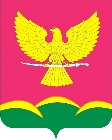 АДМИНИСТРАЦИЯ НОВОТИТАРОВСКОГОСЕЛЬСКОГО ПОСЕЛЕНИЯ ДИНСКОГО РАЙОНАПОСТАНОВЛЕНИЕот 06.12.2023                                                           № 1471станица НовотитаровскаяОб установлении нормативов состава сточных вод, сбрасываемых абонентами в централизованную систему водоотведения, расположенную на территории Новотитаровского сельского поселения Динского районаВ соответствии с Федеральным законом от 07 декабря 2011 года № 416-ФЗ «О водоснабжении и водоотведении», постановлениями Правительства Российской Федерации от 29 июля 2013 года № 644 «Об утверждении Правил холодного водоснабжения и о внесении изменений в некоторые акты Правительства Российской Федерации", от 22 мая 2020 года № 728 «Об утверждении Правил осуществления контроля состава и свойств сточных вод и о внесении и признании утратившими силу некоторых актов Правительства Российской Федерации» постановляю:Установить нормативы состава сточных вод, сбрасываемых абонентами в центральную систему водоотведения, расположенную на территории Новотитаровского сельского поселения Динского района согласно приложению к настоящему постановлению.2. Начальнику отдела ЖКХ, транспорта, малого и среднего бизнеса администрации Новотитаровского сельского поселения Динского района (Бондарь) обнародовать настоящее постановление в соответствии с действующим законодательством и разместить на официальном сайте администрации Новотитаровского сельского поселения Динского района в сети интернет www.novotitarovskaya.info.3. Контроль за выполнением настоящего постановления возложить на заместителя главы Новотитаровского сельского поселения Г.Н. Черныш. 4. Настоящее постановление вступает в силу после его официального обнародования.Исполняющий обязанности Главы Новотитаровского сельского поселения                                              Г.Н. ЧернышПриложениек постановлению администрацииНовотитаровского сельскогопоселения Динского районаот 06.12.2023 г.№ 1471Нормативы состава сточных вод, сбрасываемых в центральную систему водоотведения, расположенную на территории Новотитаровского сельского поселения Динского районаNп/пНаименование веществаНорматив состава сточных вод,мг/дм31Взвешенные вещества3002Нефтепродукты0,3453Железо общее0,4084Медь0,0085Азот аммонийный10,6676АСПАВ1,3007Хлорид61,2008Хром +60,0139Фосфат ион0,49610Сухой остаток755,58211Сульфаты10,92812БПК полн86,0013Таннины362,34414Никель0,00715Формальдегид0,03716Жиры50